Name_______________________________________________ Period _______ Date _____________________Project Guide – Rubric 40 points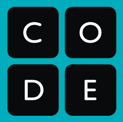 Personal website:Learned in Lesson:Line NumberYesYesNeeds More, Some ErrorsNeeds More, Some ErrorsNeeds More, Some ErrorsNeeds More, Some ErrorsNeeds More, Some ErrorsNot present, Many ErrorsNot present, Many ErrorsNot present, Many ErrorsNot present, Many ErrorsNot present, Many ErrorsPagesPagesPagesPagesPagesPagesPagesPagesPagesPagesPagesPagesPagesPagesPagesThere are at least three web pages in the site.55553333000Every page contains DOCTYPE, <html> element, <head> element, and <body> element.55553333000All text in the page is contained inside elements.55553333000ImagesImagesImagesImagesImagesImagesImagesImagesImagesImagesImagesImagesImagesImagesImagesThere are at least three images.33222222000All images have an alt attribute.33222222000All images have attribution underneath the image with available information about the author, title, and source.33222222000Image include information about the license it was published under either in text (eg CC-BY) or using a badge from the Creative Commons website.33222222000Headers and FootersHeaders and FootersHeaders and FootersHeaders and FootersHeaders and FootersHeaders and FootersHeaders and FootersHeaders and FootersHeaders and FootersHeaders and FootersHeaders and FootersHeaders and FootersHeaders and FootersHeaders and FootersHeaders and FootersEach page contains a header with the page title and a navigation bar that links to every other page in the site.22221111100Each page contains a footer that tells users the license under which the website is published.22221111100Element TypesElement TypesElement TypesElement TypesElement TypesElement TypesElement TypesElement TypesElement TypesElement TypesElement TypesElement TypesElement TypesElement TypesElement TypesThere is at least one list.22222111100There are at least two different sizes of headings.22222111100There is at least one paragraph.22222111100Safety and ResponsibilitySafety and ResponsibilitySafety and ResponsibilitySafety and ResponsibilitySafety and ResponsibilitySafety and ResponsibilitySafety and ResponsibilitySafety and ResponsibilitySafety and ResponsibilitySafety and ResponsibilitySafety and ResponsibilitySafety and ResponsibilitySafety and ResponsibilitySafety and ResponsibilitySafety and ResponsibilityThe website does not give away any personally identifiable information 33333222200